Мартинкевич Софья Фоминична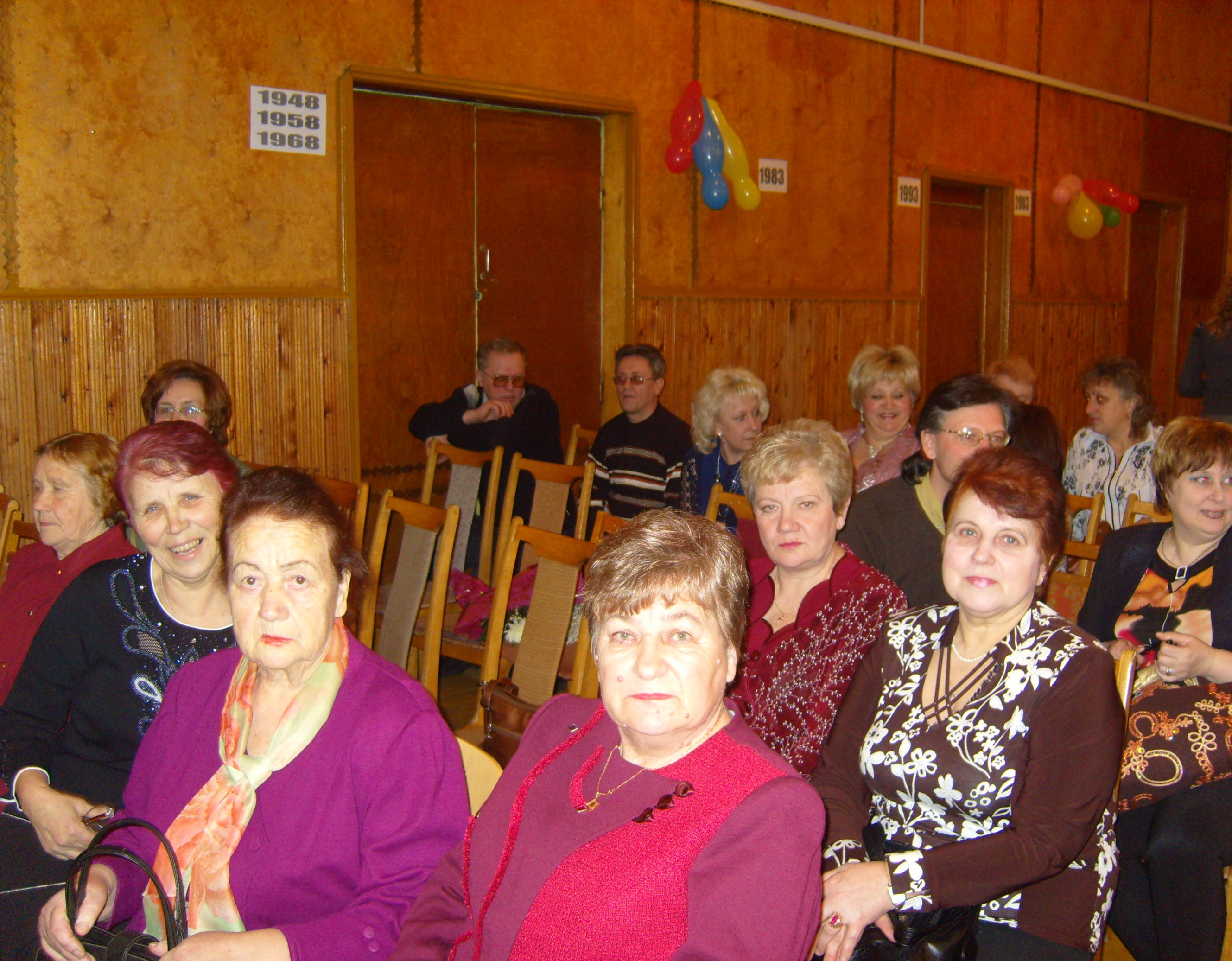 Мартинкевич Софья Фоминична  – ветеран педагогического труда. В этом году ей исполняется 70 лет. Родилась Софья Фоминична (девичья фамилия - Гиль) 18 июня 1946 г. в деревне Слобода Воложинского района. В 1952 г. пошла в первый класс Слободской начальной школы, которую закончила с отличием в 1956 г. В этом же году поступила в Лоскую семилетнюю школу, закончила её в 1959 г. и затем поступила в 8 класс Забрезской средней школы, которую закончила в 1962 г. 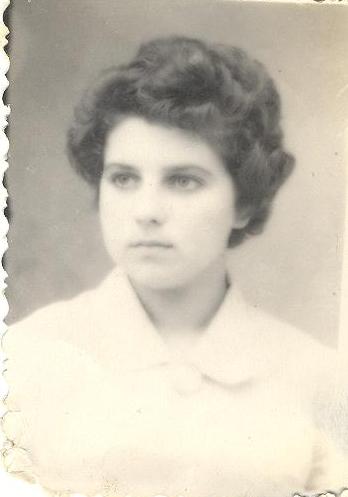 В сентябре 1962 г. была принята в ряды ВЛКСМ. В этом же году уехала к родной сестре Фаине в г. Тобольск Тюменской области, где и поступила в Тобольское педагогическое училище, которое окончила в 1966 г., получив специальность – учитель начальных классов. 	В 1964 г.  была направлена Заводоуковским РОНО Тюменской области в Чащинский детский дом для работы воспитателем, где проработала до июля 1966 г. В феврале 1966 г. была принята в ряды КПСС ЗаводоуковскимРККПСС. 	По настоянию родителей вернулась на Родину, где в сентябре 1966 г. Воложинским РОНО была направлена в Пугачёвскую восьмилетнюю школу Вложинского района учителем начальных классов. Во время работы учителем Пугачёвской школы была избрана секретарём комсомольской организации колхоза «Большевик». 	В 1968 г. молодой педагог вышла замуж за Мартинкевича Евгения Иосифовича, проживающего в г. Воложине.  В апреле 1968 г. по направлению Воложинского РККПБ была зачислена в органы Воложинского РОВД инспектором детской комнаты милиции, где проработала до 1975 г.С 1975 г. была избрана начальником паспортного стола Воложинского РОВД, где проработала до декабря 1982 г., являясь также секретарём партийной организации.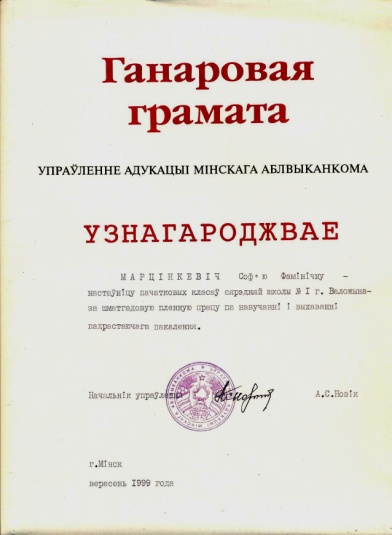 	В 1984 г. была зачислена в Румскую начальную школу, где работала заведующей данной школы до её закрытия. В 1985 пришла работать в школу д. Улазовичи, а с 1991 г. работала в Чабайской базовой школе, затем, когда эта школа закрылась, с 1993 г. по 1996г. – в начальной школе д. Сугвозды.	Несмотря на столь богатый педагогический и жизненный опыт, Софья Фоминична продолжала самосовершенствоваться и в июне 1996 г. окончила курсы первоначальной специализации по дефектологии в Институте повышения квалификации и переподготовки руководящих работников и специалистов образования. Затем, в сентябре 1996 г., была направлена в  среднюю школу №1 г. Воложина учителем класса коррекции, где и проработала до ухода на пенсию по возрасту в 2001 году. 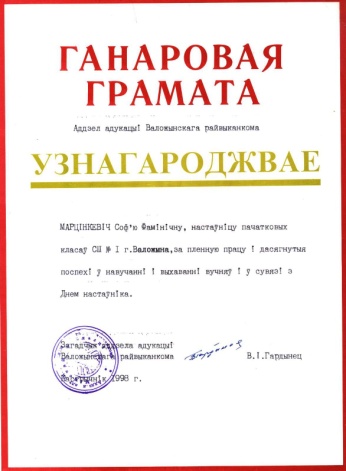 	В процессе своей педагогической деятельности Софья Фоминична неоднократно поощрялась государственными наградами и грамотами. 	В настоящее время Софья Фоминична проживает одна  – муж  умер в 2012 году. Ветеран педагогического труда воспитала двое детей, которые продолжили великое дело педагога. Сын Михаил, 1968 года рождения, после окончания средней школы № 2 г. Воложина поступил в Минский институт физической культуры, который закончил в 1992 г. В настоящее время работает учителем физической культуры в г. Молодечно. Дочь Татьяна также окончила среднюю школу № 2 г. Воложина, затем поступила в Белорусский государственный университет на специальность «учитель географии» и окончила его в 1990 г. В настоящее время проживает в г. Минске, работает в частной фирме.	Софья Фоминична – светлый, лучезарный человек. У неё непростая жизнь, но она всегда улыбчивая, доброжелательная, очень красивая и нарядная. Она любит и помнит свою работу и  всех своих учеников. Она –  Учитель с большой буквы, потому что учила детей быть честными, добрыми и не бояться трудностей.